VARIANTE A des Aufgabenformats - AUSSAGENLösung:Кто говорит следующее?VARIANTE B des Aufgabenformats - TÄTIGKEITENLösung:Кто из людей ...Прочитайте тексты о  ________. Выберите правильные тексты (A-X) для каждого вопроса/высказывания (1-X). Некоторые тексты можно использовать несколько раз. Впишите соответствующую букву в матрицу для ответов. Первый ответ (0) дан в качестве образца.oderПрочитайте текст о  ________. Определите, какому автору (1-6) соответствуют какие высказывания (A-I). Впишите соответствующую букву в матрицу для ответов. Два высказывания  лишние. Пример (0) уже выполнен.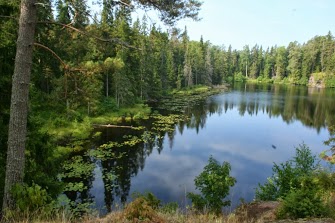 VARIANTE A des AufgabenformatsLösung:Кто говорит следующее?VARIANTE B des Aufgabenformats:Кто из школьников ...MappingZZ_An_Example_TM_GRID (Listening)Verfasser der AufgabeErstelldatumTestmethodeLesenNiveaub1Testformatmultiple matching tableThemenbereichOriginaltitelGeänderter TitelDateinameQuelle: (Text)Quelle: (Foto)Wortzahl/Länge(min)Versionan Schülern getestetSchule/Jahrgang/DatumErgebnis der Testungzu leicht/passend/zu schwierigvon Muttersprachler korrigiert10-11 Itemsnur wenn mehrere Antworten möglich: Некоторые тексты можно использовать (могут использоваться) несколько раз (многократно).Mapping auf MISD (main ideas and supporting details)Item1234567891011Lösung:Schüler 1S2S3S4S5S6S7S8S9SummeМного ели в русской семье.0AОни не говорят по-английски с русскими.1CОна учит детей.2BОни любят ходить по городу.3F/B4F/BЦель учеников - не только столица страны.5DИм нужно было вставать рано в России.6DОни привыкли к гостям.7FМы ездим в Австрию.8C/F9C/FВсе русские семьи гостеприимные.10Aиграет на пианино?0Сработает в школе?1Aучится в университете?2C/B3C/Bлюбит отдыхать на море?4Dездит по Европе летом?5E/D6E/Dиграет в шахматы?7F/B8F/BДиктор 10A1Диктор 223Диктор 345Диктор 46Диктор 57Много ели в русской семье.0AОни не говорят по-английски с русскими.1Она учит детей.2Они любят ходить по городу.34Цель учеников - не только столица страны.5Им нужно было вставать рано в России.6Они привыкли к гостям.7Мы ездим в Австрию.89Все русские семьи гостеприимные.100Свпервые ездит в Австию12345678Textmapped pointTM1TM2TM3TimeTarget (Q)Textmapped point used in the taskTextmapped point but not used in the taskNot exploited / insufficient consensus